CAU-DIRECCION DE RENTAS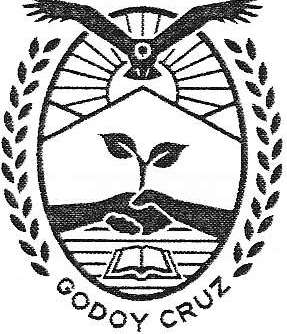 NOTAN°	 FECHA: --/  	/ -	-/_/ --Godoy Cruz,		I _  _	I _ _  _  Referencia:Nº Expediente  del Decreto 750/02:____________Nº Certificado de padrones:  	Al Señor lntendente de la Municipalidad de Godoy CruzPresenteQUIEN SUSCRIBE:APELLIDO Y NOMBRE - - - - - - - - - - - - - - - - - - - - - - - - - - - -D.N.I. N° _ _  _  _  _  _  _  _  _  _  _  CUIL/CUIT  _  _  _  _  _  _  _  _  _  _  _  _  En calidad de profesional actuante Nº MATRICULA HabilitanteSolicito Actualizar Libre Deuda/ Aforar Padrones/ Alta de Padrones Vigentes y No ActivosIndicar Nº Padrón/es  Municipal Matriz: __________________________________________________________________________________________________________________________________Indicar Número Plano Mensura Aprobado: ____________________________________________Indicar el trámite realizado en el Decreto 750/02:__ Fraccionamiento, indicar la cantidad de padrón/es vigentes no activo. ___________ Propiedad Horizontal, indicar la cantidad de padrón/es vigentes no activo. ________ Unificación, indicar la cantidad de padrones a fundir._______Adjunta la Siguiente documentación:Firma		Aclaración    	Domiciliado en:Calle _ _  _  _  _  _  _  _  _  _  _  _  _  _  _  _  _	N°_  _  _  _  _ Piso	Dpto _  _  _  _  _Barrio	Manzana	Casa/Lote	_Monoblock _  _  _  _  _	Kil6metro  -	- --	-Departamento _ _ _ _ _	Provincia	C.P.	_Referencia	­Tel. fijo_ _ _ _ _ _ _ _ _	Tel. Móvil _ _ _ _ _ _ _ _ _ _ _ _ _Correo electrónico _ _ _ _ _ _ _ _ _ _ _ _ _ _ _ _ _ _ _ _ _ _ _